门诊预约诊疗服务投诉流程门诊预约方式(免预约服务费)1、自助机预约:患者持就诊卡或社保卡至门诊一楼自助预约机，可直接通过自助一体机进行预约挂号；2、医院现场预约:患者持就诊卡或社会保障卡至门诊一楼，收费窗口处补充个人身份信息、联系方式后，导诊台进行现场预约(春夏季：周一至周日上午8:00-12:00下午14:30-17:30；秋冬季：周一至周日上午8:00-12:00下午14:00-17:00)。3、电话预约:行政值班人员为患者提供预约挂号等服务，拨打0594-2157999(春夏季：周一至周日上午8:00-12:00下午14:30-17:30；秋冬季：周一至周日上午8:00-12:00下午14:00-17:00)。4、网络预约:（1）莆田市卫生综合服务网(www.ptws.com.cn)提供患者24小时网络预约挂号服务；（2）莆田市荔城区医院官网（www.ptslicqyy.com）提供患者24小时网络预约挂号服务。5、微信预约:患者可以微信搜索公众号“莆田市荔城区医院”，也可以用手机扫描医院微信公众号二维码进行预约挂号。公众号二维码图片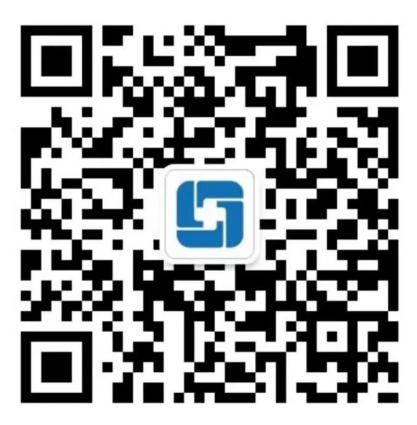 